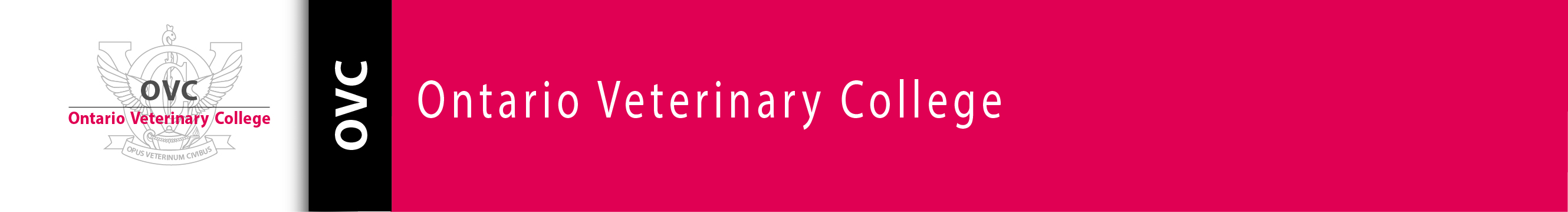 The Ontario Veterinary College Presents “Discover Vet School – Weekend Edition”
 		Saturday January 14th, 9:30 - 4pm$ 70 without Global Vets Gala Ticket  $100 with Global Vets Gala Ticket To register:I consent to having my name, address and e-mail added to the discover vet school mailing database for important notifications and dates regarding this or future programs.	      Yes	NoNumber of Participants __________ X  Fee  ______________  =  Payment of: _________________Name(s) of Participant(s): ____________________________________________________________Address: ___________________________________________________________________________City: ________________________ Province: _________________ Postal Code: ________________Dietary Restrictions:  				Email:  						Payment by:	     Cash  	Cheque (payable to Global Vets)	E-transfer 	     email: discovervetschool@gmail.com  	     Question: Where do Krakens live? Answer: Ocean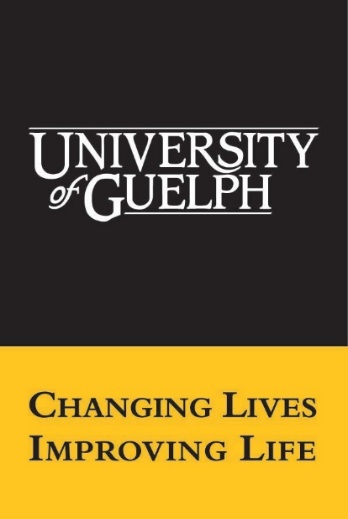 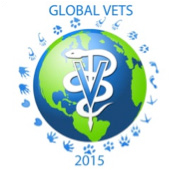 